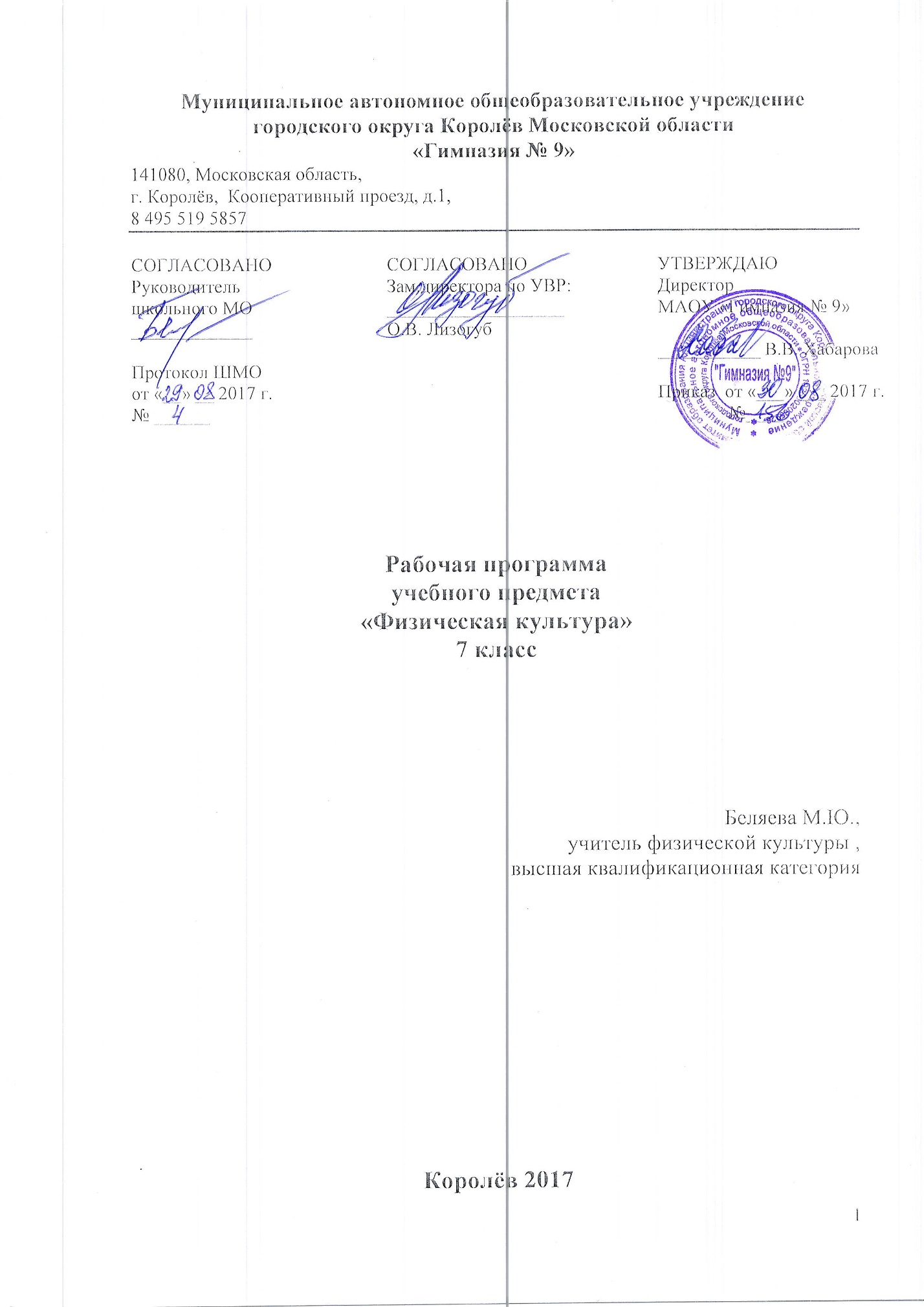 Пояснительная записка     Изучение физической культуры в основной школе направлено достижение следующей цели: - формирование физической культуры личности учащегося посредством освоения основ физкультурной деятельности с общефизической и спортивно-оздоровительной направленностью. Из которой соответственно вытекают следующие задачи:формирование знаний и способов развития физических качеств, организаций и проведения самостоятельных занятий общефизической и спортивной подготовкой;совершенствование техники двигательных действий базовых видов спорта «Легкая атлетика», «Гимнастика с основами акробатики», «Спортивные игры», «Лыжная подготовка», обучение элементам тактического взаимодействия во время соревнований;развитие функциональных возможностей организма, скоростных, скоростно-силовых, координационных способностей, гибкости, выносливости;обучение способам контроля за состоянием здоровья и профилактики утомления средствами физической культуры, оказания доврачебной помощи при занятиях физическими упражнениями и спортом, элементарным приемам массажа и самомассажа.Требования к уровню подготовки обучающихсяИтоговая отметка успеваемости складывается из суммы баллов, полученных учащимися за все четыре направления (знать, уметь, демонстрировать, использовать).Оценка по учебному предмету обучающимся, имеющим специальную медицинскую группу, либо освобождённым от физической нагрузки на длительный период, выставляется учителем при оценивании теоретических знаний по предмету.Критерии оценивания различных видов                              образовательной деятельностиВыставление оценок (по 5- балльной системе) – практический курс осуществляется следующим образом:«5» - упражнение выполнено правильно, легко, уверенно, в нужном ритме;«4» -  упражнение выполнено правильно, свободно, но при этом допущено две незначительных ошибки, например, небольшое нарушение ритма движения, смелости;«3» - упражнение выполнено, в основном правильно, но с одной значительной или с тремя незначительными ошибками, т.е. недостаточно четко и ритмично, с отдельными отклонениями в направлении амплитуды и других характерных движения – скорости, силы или наблюдается заметная скованность движения;«2» - упражнение выполнено неправильно, с нарушением схемы движения, с двумя-тремя значительными ошибками, с пропуском отдельных элементов.Кроме оценок за физическую подготовленность учитель ставит оценки за освоение знании и двигательных умений (их объем определен образовательным стандартом). Критерии оценки может определять сам педагог, не вступая в противоречие с образовательным стандартом.Итоговые оценкиОценка за четверть и полугодие выводится на основании текущих.Итоговая оценка за год выставляется на основании четвертных и в результате мониторинга развития физической подготовки обучающихся.Планируемые предметные результаты освоения учебного предмета Предметные:В результате изучения темы, учащиеся научатся:характеризовать содержательные основы здорового образа жизни, раскрывать его взаимосвязь со здоровьем, гармоничным физическим развитием и физической подготовленностью, формированием качеств личности и профилактикой вредных привычек;разрабатывать содержание самостоятельных занятий с физическими упражнениями, определять их направленность и формулировать задачи, рационально планировать режим дня и учебной недели;составлять комплексы физических упражнений оздоровительной, тренирующей и корригирующей направленности, подбирать индивидуальную нагрузку с учетом функциональных особенностей и возможностей собственного организма;Учащиеся получат возможность научиться: самостоятельно проводить занятия по обучению двигательным действиям, анализировать особенности их выполнения, выявлять ошибки и своевременно устранять их; тестировать показатели физического развития и основных физических качеств, сравнивать их с возрастными стандартами, контролировать особенности их динамики в процессе самостоятельных занятий физической подготовкой;выполнять общеразвивающие упражнения, целенаправленно воздействующие на развитие основных физических качеств (силы, быстроты, выносливости, гибкости и координации движений);выполнять легкоатлетические упражнения в беге и в прыжках (в длину и высоту);выполнять тестовые упражнения для оценки уровня индивидуального развития основных физических качеств.Метапредметные результаты:Учащиеся научатся: добывать недостающую информацию с помощью информационных технологий и вопросов;формировать навыки работы в группе точно выражать свои мысли в соответствии с поставленными задачами.Учащиеся получат возможность научиться:уметь сохронять заданную цель; контролировать свою деяятельность по результату;формировать ситуацию сарегуляции эмоциональных и функциональных состояний.Личностые результатыУ обучающегося будут сформированы:  формировать навыки и способность управлять своими эмоциями в процессе занятий физической культурой; владеть умением предупреждать конффликтые ситуации. формировать умение адекватно понимать оценко взрослого и сверстников;   знать и понимать требования инструкций по технике безопасности , знать технику выполнения специальных упражнений , научатся пользоваться учебником;формирование положительного отношения к занятиям физической культурой, накопление необходимых знаний.У обучающегося появится возможность для формирования:осознания значения физической культуры ее ценности, здорового и бесопасного образа жизни;практической деятельности в жизненых ситуациях;Содержание учебного предмета с указанием форм организации учебных занятий, основных видов учебной деятельностиКлассическая методика выделяет следующие типы и формы уроков:- сообщение нового материала.- сообщение темы урока и тех целей, которые необходимо на нем достичь;- закрепление пройденного:- урок – тестирования по закрепленному материалу6- урок – путешествия по станциям здоровья:- урок – теоретических знаний. Беседа о правилах поведения на спортивных площадках, в спортивном зале, правила поведения во время соревнований и т.д.- мониторинг физической подготовленности обучающихся:- игровые уроки:- групповая технология (я имею ввиду, работа в группе)Содержание программного материала                 Основы знаний по физической культуре осваиваются в ходе освоения конкретных технических навыков и умений, а также развития двигательных качеств. Этот раздел включает в себя: технику безопасности на уроках физической культуры; естественные основы (понятие физической нагрузки и ее контроль; личная гигиена подростков, значение гимнастических упражнений для развития координационных способностей; Олимпийские принципы, правила, символика); социально-психологические основы (основы обучения и самообучения двигательным действиям);  культурно-исторические основы (изучение учебной и специальной литературы, подготовка сообщений и докладов); изучение приемов закаливания и способов самоконтроля.                 Спортивные игры включают обучение технико-тактическим действиям одной из спортивных игр (баскетбол, волейбол, футбол), позволяют с помощью игровых упражнений и форм обучать детей согласовывать индивидуальные и простые командные действия в нападении и в защите.                  Гимнастика с элементами акробатики содержит усложнения   упражнений в построениях и перестроениях, в общеразвивающих упражнениях без предмета и с предметами; акробатические упражнения, опорные прыжки, упражнения в висах и упорах, упражнения в равновесии. В этом разделе усиливается дифференцированный подход к мальчикам и девочкам при выборе снарядов, дозировке гимнастических упражнений.                 Легкая атлетика предполагает обучение бегу на короткие и средние дистанции, прыжкам в длину и метаниям. Правильное применение материала по легкой атлетике способствует воспитанию морально-волевых качеств и укреплению здоровья. Естественность и доступность легкоатлетических упражнений позволяет формировать у учащихся умения самостоятельно использовать их в конкретных условиях проживания.                 Лыжная подготовка позволяет освоить учащимся лыжные ходы, повороты, подъемы, спуски и торможения. Успешное освоение техники передвижений на лыжах способствует развитию выносливости и достижению наиболее высоких результатов.Требования к уровню  подготовленности обучающихся   по Ф.К.Основы знаний по физической культуре:- знать правила техники безопасности при проведении уроков физической культуры;- знать историю олимпийского движения;- уметь составлять простейшие комплексы утренней гимнастики;- знать элементарные правила закаливания и уметь их применять;- пользоваться простейшими способами самоконтроля;- знать способы организации самостоятельных занятий и правила использования спортивного инвентаря;- знать правила личной гигиены и профилактики травматизма;- уметь разрабатывать индивидуальный двигательный режим.Спортивные игры:Баскетбол- знать и выполнять правила игры;- владеть техникой передвижений, остановок, поворотов и стоек;- уметь выполнять передачи мяча на месте и в движении;- владеть техникой ведения мяча и выполнять броски мяча;- уметь выполнять индивидуальную технику защиты;- уметь выполнять технико-тактические действия в защите и нападении.Волейбол- знать и выполнять правила игры;- владеть техникой передвижений, остановок, поворотов и стоек;- уметь выполнять передачи мяча сверху двумя руками на месте;- выполнять прием мяча снизу;- владеть техникой выполнения нижней подачи;- выполнять прямой нападающий удар;- уметь выполнять технико-тактические действия.Футбол (мини-футбол)- знать и выполнять правила игры;- владеть техникой передвижений, остановок, поворотов и стоек;- уметь выполнять удары по мячу и его остановку;- выполнять ведение мяча с изменением направления и скорости;- уметь пробивать мяч по воротам;- знать игровые действия вратаря;- уметь выполнять технико-тактические действия.Гимнастика с элементами акробатики:- знать и выполнять правила техники безопасности на уроках гимнастики;- выполнять построения и перестроения;- уметь сочетать различные положения рук, ног и туловища с ходьбой;- уметь выполнять небольшие комплексы ОРУ  с предметом и без;- уметь выполнять висы и упоры на перекладине и брусьях;- выполнять опорный прыжок: прыжок «согнув ноги» (Юн), прыжок боком с поворотом на 90*;- выполнять кувырок вперед и назад в упор стоя ноги врозь, длинный кувырок, стойка на голове и руках, мост и   поворот в упор стоя на одном колене;- выполнять шаги и повороты в равновесии;- уметь самостоятельно составлять связки из 5 – 7 элементов.Легкая атлетика:- знать и выполнять правила поведения на спортивных площадках;- уметь выполнять стартовые команды;- уметь пробегать 30м, 60м, 100м на результат;- знать правила распределения сил на средних дистанциях (пробегать на результат Д – 400м, Юн – 800м);- уметь выполнять прыжок в длину с места и 7 – 9 шагов разбега;- уметь метать малый мяч на дальность и в цель с места и разбега;- уметь выполнять бросок набивного мяча двумя руками;- уметь пробегать 1500м (Д) и 2000м (Юн)  на результат.Лыжная подготовка:- знать и выполнять правила поведения на лыжне и снежном склоне;- знать и уметь показать технику попеременного двухшажного хода;- выполнять одновременные ходы;- знать особенности техники одновременного одношажного хода (стартовый    вариант);- знать и уметь показать технику конькового хода;- выполнять торможение «плугом» и поворот в движении «упором»;- уметь проходить дистанцию 3,5 км в среднем темпе;- уметь проходить дистанцию 2км на результат изученными ходами.Календарно-тематическое планирование с указанием количества часов, отводимых на освоение каждой темы.Планирование учебного материала по четвертямКалендарно-тематическое планированиеучащиеся 7-х классов на 2017-2018 учебный год.Физические качестваФизические упражнениямальчикидевочкиБыстротаБег 30м с высокого старта.Бег 60м с высокого старта.Прыжки через скакалку в максимальном темпе за 1 мин.4.810.01055.110.4115СилаПодтягивание из виса, кол-во разПрыжок в длину с места, смПоднимание туловища из положения лежа на спине, руки за головой, кол-во разМетание малого мяча81852725201802516Выносливость (выбирается любое из упражнений)Кроссовый бег на 2км, минПередвижение на лыжах на 2км, минБег на 2000м, минБег на 1000м, мин14.3016.3010.305.0017.2021.00-5.20Координация движенийПоследовательное выполнение кувырков, кол-во разЧелночный бег 3*10м, с58,2-8,8Раздел программыКоличество часовКоличество часовКоличество часовКоличество часовКоличество часовРаздел программыОбщееПо учебным четвертямПо учебным четвертямПо учебным четвертямПо учебным четвертямРаздел программыОбщее1234Знания по физической культуреВ процессе урока. В процессе урока. В процессе урока. В процессе урока. Гимнастика с элементами акробатики 1515Легкая атлетика 241212Лыжная подготовка15 15Спортивные игры:Футбол.Баскетбол.Волейбол.121521211512Резерв:3Всего:10227213024№ урокаТема урокаДата проведения1 четверть (24 часа)1 четверть (24 часа)1 четверть (24 часа)1Легкая атлетика. Знания о физкультуре. ТБО по л/атл1-3.09.2017г.2Развитие скоростных способностей, эстафетный бег1-3.09.2017г.3Развитие скоростных способностей тестирование бега на 30м.  1-3.09.2017г.4Спринтерский бег, эстафетный бег.5-10.09.2017г.5Развитие скоростных способностей челночный бег 3х10м5-10.09.2017г.6Тестирование бега на 60м.5-10.09.2017г.7Развитие выносливости. Бег на средние дистанции. 12-17.09.2017г.8Развитие выносливости. Бег на средние дистанции12-17.09.2017г.9Развитие выносливости. Бег на средние дистанции12-17.09.2017г.10Тестирование бега на 1000м.19-24.09.2017г.11Развитие силовых качеств. Прыжок в длину с разбега19-24.09.2017г.12Развитие силовых качеств. Прыжок в длину с разбега19-24.09.2017г.13Тестирование прыжка в длину с разбега26 -1.10.2017г.14Развитие силовых качеств. Метание малого мяча26 -1.10.2017г.15Развитие силовых качеств. Метание малого мяча26 -1.10.2017г.16Тестирование метания малого мяча.3 - 8.10.2017г.17Спортивные игры. Баскетбол. ТБ при проведении занятий по баскетболу.3 - 8.10.2017г.18Стойка и перемещение игрока.3 - 8.10.2017г.19Стойка и перемещение игрока. Повороты и остановки.10-15.10.2017г.20Ведение баскетбольного мяча.10-15.10.2017г.21Ведение баскетбольного мяча.10-15.10.2017г.22Ведение баскетбольного мяча на месте и в движении.17-22.10.2017г.23Ведение баскетбольного мяча на месте и в движении.17-22.10.2017г.24Прием и передача мяча.17-22.10.2017г.25Прием и передача мяча.26-30.10.2017г.26Прием и передача мяча. Игровые упражнения.26-30.10.2017г.27Сдача зачетов.26-30.10.2017г.2 четверть2 четверть2 четверть28Техника безопасности на уроках гимнастики.9-13.11.2017г.29Общеразвивающие упражнения на месте.9-13.11.2017г.30Общеразвивающие упражнения в движении.9-13.11.2017г.31Выполнение строевых упражнений.16-20.11.2017г.32Выполнение строевых упражнений.16-20.11.2017г.33Выполнение висов и упоров.16-20.11.2017г.34Тестирование подтягивания.23-27.11.2017г.35Техника выполнения опорных прыжков.23-27.11.2017г.36Техника выполнения опорных прыжков.23-27.11.2017г.37Техника выполнения опорных прыжков.30-4.12.2017г.38Тестирование опорного прыжка.30-4.12.2017г.39Выполнение акробатических упражнений.30-4.12.2017г.40Выполнение акробатических упражнений.7-11.12.2017г.41Выполнение акробатических упражнений.7-11.12.2017г.42Выполнение акробатических упражнений.7-11.12.2017г.43Выполнение акробатических упражнений.14-18.12.2017г.44Тестирование акробатических упражнений.14-18.12.2017г.45Упражнения в равновесии.14-18.12.2017г.46Упражнения в равновесии.21-25.12.2017г.47Техника лазания по гимнастической стенке.21-25.12.2017г.48Техника лазания по гимнастической стенке.21-25.12.2017г.3 четверть3 четверть3 четверть49Техника безопасности по лыжной подготовке. Скользящий шаг.11-15.01.2018г.50Скользящий шаг. Поворот переступанием. 11-15.01.2018г.51Попеременный двухшажный ход. Развитие выносливости.11-15.01.2018г.52Попеременный двухшажный ход. Развитие выносливости.18-22.01.2018г.53Одновременный бесшажный ход. Развитие выносливости.18-22.01.2018г.54Одновременный бесшажный ход. Правила безопасного падения на лыжах.18-22.01.2018г.55Одновременный бесшажный ход. Развитие выносливости.25-29.01.2018г.56Одновременный двухшажный ход. Круговая эстафета.25-29.01.2018г.57Одновременный двухшажный ход. Развитие выносливости. Зимние виды спорта.25-29.01.2018г.58Одновременный двухшажный ход. Развитие выносливости.1-5.02.2018г.59Одновременный двухшажный ход. Развитие выносливости.1-5.02.2018г.60Подъем ступающим шагом Спуски. Виды стоек,Развитие выносливости.1-5.02.2018г.61Торможение упором, «плугом».Преодоление бугров и впадин.Развитие выносливости.8-12.02.2018г.62Непрерывное передвижение на лыжах.Развитие выносливости.8-12.02.2018г.63Непрерывное передвижение на лыжах.Развитие выносливости.8-12.02.2018г.64Спортивные игры. Волейбол. Техника безопасности на занятиях по Волейболу.Стойки и передвижения игрока.15-19.02.2018г.65Волейбол. Стойки и передвижения игрока, повороты и остановки.Развитие координационных способностей.15-19.02.2018г.66Волейбол. Стойки и передвижения игрока, повороты и остановки.Основные правила игры.15-19.02.2018г.67Волейбол. Ловля и передача мяча22-26.02.2018г.68Волейбол. Ловля и передача мяча22-26.02.2018г.69Волейбол. Основные приемы игры.22-26.02.2018г.70Волейбол. Основные приемы игры. Развитие координационных способностей29-4.03.2018г.71Волейбол. Основные приемы игры. Развитие координационных способностей29-4.03.2018г.72Волейбол. Техника игры. Развитие физических качеств.29-4.03.2018г.73Волейбол. Техника игры. Развитие физических качеств.7-11.03.2018г.74Волейбол. Техника игры. Развитие физических качеств.7-11.03.2018г.75Волейбол. Техника игры. Развитие физических качеств.7-11.03.2018г.76Развитие ловкости, силы и скорости ОФП. Совершенствование физических качеств14-18.03.2018г.77Развитие ловкости, силы и скорости. Совершенствование физических качеств14-18.03.2018г.78Развитие ловкости, силы и скорости. ОФП Совершенствование физических качеств14-18.03.2018г.4четверть4четверть4четверть79Футбол. Основные правила и приемы игры. Овладение техникой передвижения. 21-25.03.2018г80Овладение техникой передвижения.Повороты. 21-25.03.2018г81Овладение техникой передвижения.остановки, ускорения игрока. 21-25.03.2018г82 Овладение элементами техникой футбола. 4-8.04.2018г.83 Освоение техники удара по мячу. Развитие быстроты и ловкости. 4-8.04.2018г.84 Освоение техники удара по мячу. Эстафеты с мячом. 4-8.04.2018г.85 Освоение техники удара по мячу. 11-15.04.2018г.86 Освоение техники ведения мяча. 11-15.04.2018г.87 Освоение техники ведения мяча 11-15.04.2018г.88Освоение техники ведения мяча.Эстафеты с ведением мяча. 18-22.04.2018г.89Освоение техники остановки катящегося мяча подошвой. 18-22.04.2018г.90Освоение техники остановки катящеюся мяча внутренней стороной стопы. 18-22.04.2018г.91Л/атл. Кроссовая подготовка. Бег на средние дистанции. Развитие выносливости. 25-29.04.2018г.92Эстафетный бег. Развитие выносливости 25-29.04.2018г.93Кроссовая подготовка. Преодоление полосы препятствий Развитие силовой выносливости. 25-29.04.2018г.94Развитие силовой выносливости. Бег на 1000 м2-6.05.2018г.95Развитие скоростных способностей. Метание малого мяча.2-6.05.2018г.96Бег на короткие дистанции.Бег на 30 м. Влияние легкоатлетических упражнений на различные системы организма.2-6.05.2018г.97Эстафетный бег. Прыжок в высоту с разбега. Метание малого мяча.9-13.05.2018г.98Эстафетный бег. Метание малого мяча. Прыжок в высоту с разбега.9-13.05.2018г.99Эстафетный бег. Метание малого мяча. Прыжок в высоту с разбега.9-13.05.2018г.100Развитие скоростно-силовых качеств.16-20.05.2018г.101Эстафеты с элементами спортивных игр. Развитие двигательных качеств.16-20.05.2018г.102Эстафеты с элементами спортивных игр. Развитие двигательных качеств.16-20.05.2018г.103Резервный урок23-27.05.2018г.104Резервный урок23-27.05.2018г.105Резервный урок23-27.05.2018г.